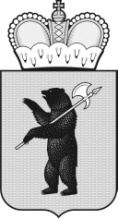 ПРИГОРОДНАЯ ТЕРРИТОРИАЛЬНАЯ ИЗБИРАТЕЛЬНАЯ КОМИССИЯ ГОРОДА ПЕРЕСЛАВЛЯ-ЗАЛЕССКОГО    РЕШЕНИЕ   г. Переславль-Залесский19.07.2023г.							№ 49/202                 О регистрации  Юдаева Андрея Александровича
кандидатом в депутаты Ярославской областной Думы восьмого созыва, выдвинутого избирательным объединением  «Ярославское  региональное отделение Всероссийской политической партии « ЕДИНАЯ РОССИЯ»                по одномандатному избирательному округу № 24Проверив соблюдение требований Федерального закона от 12.06.2002 № 67-ФЗ «Об основных гарантиях избирательных прав и права на участие в референдуме граждан Российской Федерации» и Закона Ярославской области от 02.06.2003 № 27-з «О выборах в органы государственной власти Ярославской области и органы местного самоуправления муниципальных образований Ярославской области» при выдвижении кандидата, а также к документам, представленным в Пригородную территориальную избирательную комиссию города Переславля-Залесского, осуществляющую полномочия окружной избирательной комиссии по одномандатному избирательному округу № 24  (далее окружная избирательная комиссия) кандидатом в депутаты Ярославской областной Думы восьмого созыва Юдаевым Андреем Александровичем, выдвинутым избирательным объединением ««Ярославское  региональное отделение Всероссийской политической партии «ЕДИНАЯ РОССИЯ» по одномандатному избирательному округу № 24, достоверность сведений о кандидате, указанных в документах, окружная избирательная комиссия установила следующее:Порядок выдвижения кандидата, документы, представленные в окружную избирательную комиссию кандидатом в депутаты Ярославской областной Думы восьмого созыва Юдаевым Андреем Александровичем, выдвинутым избирательным объединением «Ярославское  региональное отделение Всероссийской политической партии «ЕДИНАЯ РОССИЯ»  по одномандатному избирательному округу № 24, соответствуют требованиям Федерального закона от 12.06.2002 № 67-ФЗ «Об основных гарантиях избирательных прав и права на участие в референдуме граждан Российской Федерации» и Закона Ярославской области от 02.06.2003 № 27-з «О выборах в органы государственной власти Ярославской области и органы местного самоуправления муниципальных образований Ярославской области».В соответствии с подпунктом «в» пункта 1 статьи 18 Закона Ярославской области от 02.06.2003 № 27-з «О выборах в органы государственной власти Ярославской области и органы местного самоуправления муниципальных образований Ярославской области», постановлением Ярославской областной Думы седьмого созыва от 09.06.2023 № 153 «О назначении выборов депутатов Ярославской областной Думы восьмого созыва», постановлением Избирательной комиссии Ярославской области от 07.06.2023 № 66/454-7 «О возложении полномочий окружных избирательных комиссий по выборам депутатов Ярославской областной Думы восьмого созыва по одномандатным избирательным округам на территориальные избирательные комиссии», постановлением Избирательной комиссии Ярославской области от 03.07.2023 № 71/503-7  «О заверении списка кандидатов в депутаты Ярославской областной Думы восьмого созыва, выдвинутых избирательным объединением  «Ярославское  региональное отделение Всероссийской политической партии «ЕДИНАЯ РОССИЯ» по одномандатным избирательным округам» и учитывая регистрацию Юдаева Андрея Александровича в составе единого списка кандидатов в депутаты Ярославской областной Думы восьмого созыва (территориальная группа № 4;  № 2 в территориальной группе),  выдвинутого избирательным объединением «Ярославское  региональное отделение Всероссийской политической партии «ЕДИНАЯ РОССИЯ» (постановление Избирательной комиссии Ярославской области от 13.07.2023г. №76/533-7), Пригородная территориальная избирательная комиссия города Переславля-Залесского,  осуществляющая полномочия окружной избирательной комиссии по одномандатному избирательному округу №24, РЕШИЛА:1. Зарегистрировать кандидатом в депутаты Ярославской областной Думы восьмого созыва по одномандатному избирательному округу № 24 Юдаева Андрея Александровича- 1972года рождения; выдвинутого избирательным объединением ««Ярославское  региональное отделение Всероссийской политической партии «ЕДИНАЯ РОССИЯ»;  член Всероссийской политической партии  «ЕДИНАЯ РОССИЯ», член Регионального политического  совета Ярославского регионального отделения партии «ЕДИНАЯ РОССИЯ»,  член  Президиума  Регионального политического совета Ярославского регионального отделения партии «ЕДИНАЯ РОССИЯ», член Местного политического совет Борисоглебского местного отделения Партии «ЕДИНАЯ РОССИЯ».2. Выдать Юдаеву Андрею  Александровичу удостоверение зарегистрированного кандидата в депутаты Ярославской областной Думы восьмого созыва по одномандатному избирательному округу установленного образца.3. Направить решение  кандидату Юдаеву Андрею Александровичу и в Избирательную комиссию Ярославской области.4. Опубликовать настоящее решение в  газете «Переславская Неделя».5. Разместить решение на странице территориальной избирательной комиссии официального сайта Избирательной комиссии Ярославской области в информационно-телекоммуникационной сети Интернет.6. Контроль за исполнением решения возложить на  председателя Пригородной территориальной избирательной комиссии города Переславля-Залесского  Бровкину Н.А.Председатель территориальнойизбирательной комиссии                                                       Н.А. БровкинаСекретарь территориальнойизбирательной комиссии                                                       О.А. Орлова 